Mom SaysEnter Socrative using your teacher's code.Think about at least 2 tasks, assignments or duties that your mother asks and tell you to do.When asked, write one of them in Socrative.Look at what your classmates have written. Vote on the sentence your Mother uses the most.Listen to the Mom Song. The song is very fast, so you may have to listen more than once.Write down:One sentence that you Mom uses very often.One sentence your Mom would never say.One sentence that made you laugh the most.Let's see which sentence our class liked the most. To find out, write the sentence you liked the most in Socrative. Write a short paragraph: How is this Mom similar or different compared to your Mom?Post your paragraph on the classes Linoit.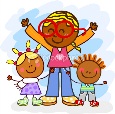 